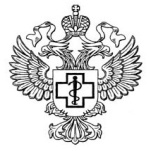 ЗАЯВКАна участие в конференции Прошу заключить договор на услугу: участие в онлайн–конференции «Гостиничный бизнес – 2021». Выберете вариант участия (поставьте крестик, рядом с выбранным вариантом):Сертификат участника прошу выдать (укажите наименование юридического лица или ФИО по вашему выбору)Заполненную заявку направлять на seminar@78cge.ruМы отправим договор и счет на оплатуПо всем организационным вопросам: +7 (950) 594-01-07+7 (931) 310-34-74seminar@78cge.ruПо вопросам оформления договора, счета и закрывающих документов:+7 (812) 312-53-15fin@78cge.ruФедеральное бюджетное учреждение здравоохранения«Центр гигиены и эпидемиологиив городе Санкт-Петербург»Роспотребнадзора3900 рублей (в стоимость входит - участие в трансляции, видеозапись конференции, обучающие материалы от лекторов, гербовый сертификат)2900 рублей (в стоимость входит - видеозапись конференции, обучающие материалы от лекторов, гербовый сертификат)Ваше ФИО/Наименование юридического лица/ИП:Ваш адрес для корреспонденции:(заполняется физ. и юр. лицами)Ваш ИНН (заполняется только юр. лицами):Ваш телефон:Ваша электронная почта (на эту почту будет отправлен счет и договор): Электронные почты, которым необходимо предоставить доступ к конференции (не более 3 почт)